Θέατρα του δήμου ΠειραιάΔημοτικό Θέατρο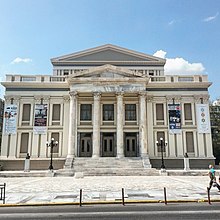 Το Δημοτικό Θέατρο του Πειραιά.Το Δημοτικό Θέατρο Πειραιά βρίσκεται στο κέντρο της πόλης και κτίστηκε σε σχέδια του αρχιτέκτονα και καθηγητή του Ε.Μ. Πολυτεχνείου Ιωάννη Λαζαρίμου, ενώ η ανέγερσή του διήρκεσε από το 1884 έως το 1895 και είχε διαστάσεις 34 Χ 45 μ. Στο Δημοτικό Θέατρο εμφανίστηκαν κατά καιρούς οι γνωστότεροι ελληνικοί θίασοι, το Εθνικό Θέατρο Ελλάδας, η Εθνική Λυρική Σκηνή κ.ά. Για πολύ μεγάλο χρονικό διάστημα σε διάφορους βοηθητικούς χώρους του φιλοξενήθηκαν η Δημοτική Βιβλιοθήκη Πειραιά καθώς και η Δημοτική Πινακοθήκη Πειραιά.Βεάκειο Θέατρο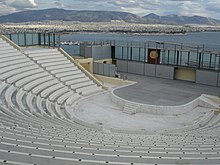 Εσωτερική άποψη του Βεάκειου.Το Βεάκειο Δημοτικό Θέατρο, πρώην Σκυλίτσειο, βρίσκεται στον λόφο της Καστέλλας (Προφήτη Ηλία) και έχει τη μορφή αρχαίου θεάτρου. Το Βεάκειο κατασκευάστηκε και άρχισε να λειτουργεί το 1969 επί δημαρχίας Αριστείδη-Αλέξανδρου Σκυλίτση, του παππού του οποίου Αριστείδη Σκυλίτση του Πρεσβύτερου (επίσης δημάρχου Πειραιά) έφερε το όνομα. Το 1976 μετονομάστηκε σε "Βεάκειο" προς τιμήν του μεγάλου ηθοποιού Αιμίλιου Βεάκη, ο οποίος είχε γεννηθεί στον Πειραιά. Το θέατρο έχει χωρητικότητα περίπου 2000 θεατών και οργανώνονται σε αυτό πολλές παραστάσεις και πολιτιστικές εκδηλώσεις κατά τους θερινούς μήνες.Μενάνδρειο ΘέατροΤο Μενάνδρειο Δημοτικό Θέατρο (πρώην Δελφινάριο) είναι λυόμενου τύπου θερινό θέατρο, σε μορφή αρχαίου θεάτρου, σε αντιγραφή του αντίστοιχου που υπήρχε στον άλλοτε Βασιλικό και σήμερα Εθνικό Κήπο. Βρίσκεται στην περιοχή του Νέου Φαλήρου, κοντά στο Στάδιο Ειρήνης και Φιλίας. Σ' αυτό παρουσιάζονται κυρίως «επιθεωρήσεις» από μεγάλους θιάσους τους θερινούς μήνες και είναι χωρητικότητας 1.000 ατόμων.Άλλα θέατραΜέχρι και τη δεκαετία του 1970 στον Πειραιά λειτουργούσαν επίσης το "Αρχαίο Θέατρο" όπου έδινε παραστάσεις η Δώρα Στράτου, το "Πειραϊκό θέατρο" του δήμου Πειραιά (θερινό) που είχε ανακατασκευασθεί επίσης από τον Σκυλίτση και που αργότερα κατεδαφίστηκε και στη θέση του δημιουργήθηκε μικρό πάρκο (έναντι του ΥΕΝ), το θέατρο Παλλάς (χειμερινό), το θέατρο Πειραϊκού Συνδέσμου (χειμερινό), το Χριστιανικό θέατρο της Ζωής (επίσης χειμερινό), καθώς και άλλες θεατρικές σκηνές μεγάλων εκπαιδευτηρίων (Πλάτωνα, Γαλλικής Σχολής κ.λ.π.) και κάποιων κινηματογράφων (π.χ. Αττικόν, Ολύμπιον κλπ.) Πηγή: Βικιπαίδεια